РАБОЧИЙ ЛИСТ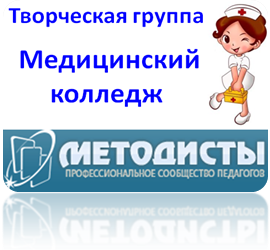 участника Всероссийского конкурса психолого-педагогических знаний "Педагогический марафон - 2014"Результаты выполнения конкурсных заданийКритерии оценки выполнения конкурсных заданийЗа каждый правильный ответ начисляется 1 балл.Победитель должен набрать 30 балловПобедитель I степени - от 28 до 29 баллов.Победитель II степени - 26 до 27 баллов.Победитель III степени - от 24 до 25 баллов.Лауреат - от 21 до 23 баллов.Сертификат участника получают конкурсанты, набравшие  20 баллов и менее.Результат участия в конкурсе___Шайдуровой Натальи Леонидовны_______                                                                                 (ФИО заполняет конкурсант)Количество набранных  баллов - ___________________                                                                                (заполняет член жюри)Член жюри -  _________________________                                        (ФИО)ФамилияШайдуроваИмянательяОтчествоЛеонидовнаДолжностьУчитель  математикиМесто работы полностью муниципальное автономное образовательное учреждение средняя общеобразовательная школа № 138№ заданияОтветконкурсантаСовпадение с эталоном(заполняет член жюри)№ заданияОтветконкурсантаСовпадение с эталоном(заполняет член жюри)№ заданияОтветконкурсантаСовпадение с эталоном(заполняет член жюри)1Г11А21Г2А12В22В3Б13А23Г4В14Б24А5А15В25Г6Г16Б26Г7А17Г27Г8А18Г28Флегматик9Б19Г29Холерик10Г20Б30Меланхолик